Tirocinante: __________________________________________________________________________Struttura ospitante: ____________________________________________________________________Periodo: ______________________________________________________________________________Orario: _______________________________________________________________________________                                                                                                       Firma Tutor soggetto ospitante                                                                                       ______________________________                                                                                                                                                                                       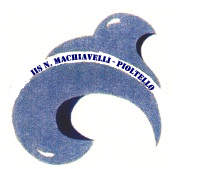 I.I.S “Niccolò Machiavelli” PioltelloPERCORSI PER LE COMPETENZE TRASVERSALI E PER L’ORIENTAMNETOFOGLIO FIRME PRESENZAPERCORSI PER LE COMPETENZE TRASVERSALI E PER L’ORIENTAMNETOFOGLIO FIRME PRESENZAPERCORSI PER LE COMPETENZE TRASVERSALI E PER L’ORIENTAMNETOFOGLIO FIRME PRESENZADATAORA DIENTRATAFIRMA ENTRATAORA DIUSCITAFIRMA USCITADATAORA DIENTRATAFIRMA ENTRATAORA DIUSCITAFIRMA USCITA